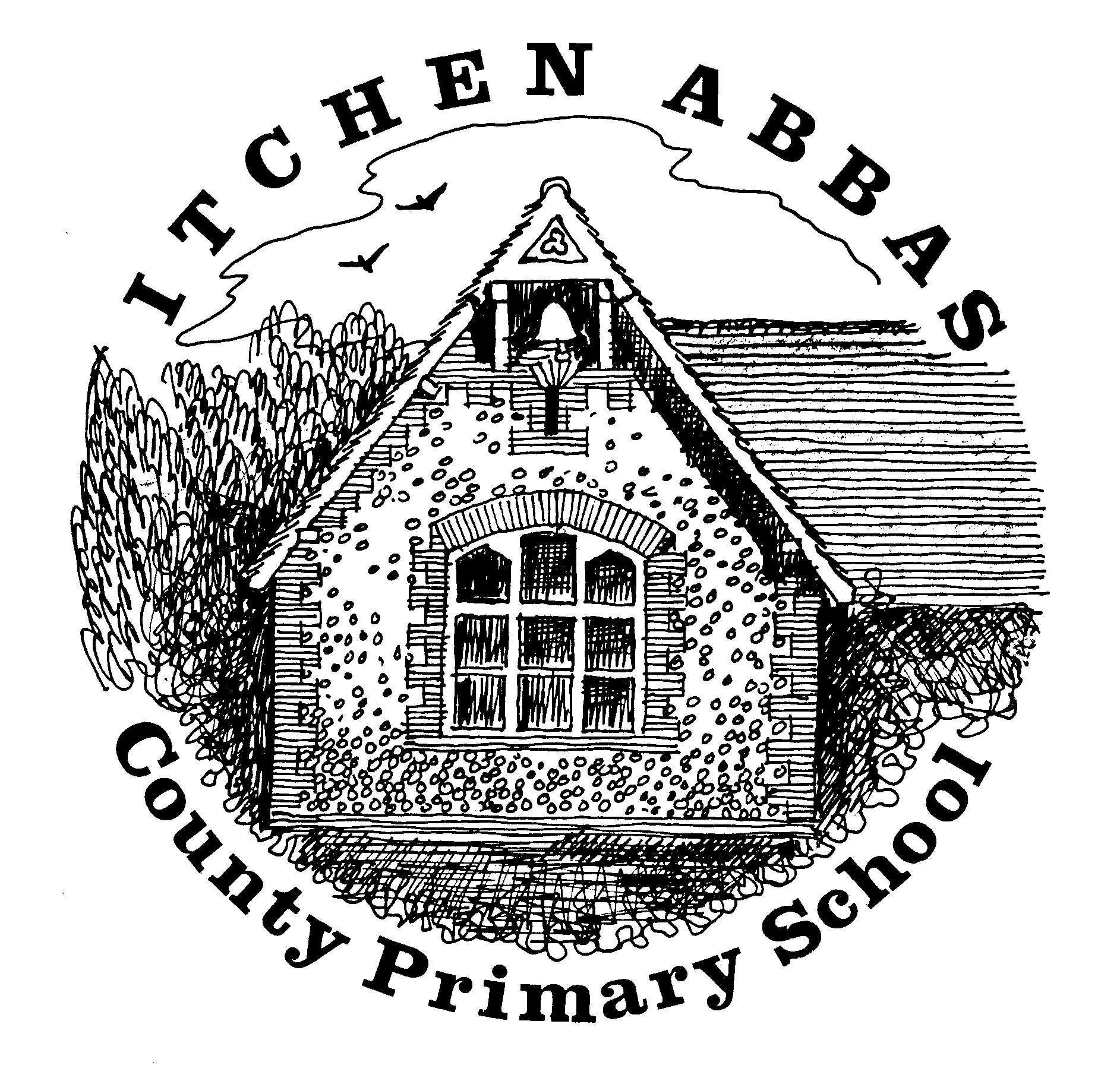 Itchen Abbas Primary SchoolHomework for Autumn 1 2019/20Year 1All children are expected to complete the green squares, this is your core homework. Yellow squares are optional for those of you who want an extra challenge. White squares are your home learning.  Choose at least two of these to complete.  Date the squares as you complete them. All topic homework is to be brought into school by 21st October Reading TaskWriting TaskMaths Fluency TaskMaths Problem Solving TaskMaths Problem Solving Task This half term read a non-fiction book about an important historical person. By 20th SepDraw a picture of an important person in your life and write down why they are important to you. By 4th OctCounting and times table focus: Count forwards and backwards up to and beyond 20.  
Practise counting forwards in 2’s. By 27th SepComplete the 100 square jigsaw. By 11th OctComplete the 100 square jigsaw. By 11th OctSpellingSpellingReadingReadingReadingWeekly practice from your spelling journeyWeekly practice from your spelling journeyRecord your home reading in your reading recordRecord your home reading in your reading recordRecord your home reading in your reading recordTopicResearchFood TechFood TechHome LearningExplore and research other historical doctors and nurses, like Florence Nightingale, to discover how their work helps us today. Following on from your reading task, create a fact file about the important person you have researched. Use some autumnal fruits to create a pudding or sweet treat.  Use some autumnal fruits to create a pudding or sweet treat.  Your choice: choose an activity to help you find out more about our topic –MusicGoing placesArt/DTArt/DTComputing Practise one of the nursery rhymes with the Makaton signs you have learnt at school. Take a picture and stick it in your homework book. Go on a tree hunt walk. Take pictures of as many different trees as possible and then label them in your book.  Sketch a portrait of an important member of your family. Remember, this could even be a pet. Sketch a portrait of an important member of your family. Remember, this could even be a pet. Draw a map of your house and write down or draw the different pieces of technology in each room.  Reading ChallengeScience Challenge Maths Reasoning Challenge Maths Reasoning Challenge Writing ChallengeRead a picture book and write a book review about it. What did you like/ dislike about it?Who would you recommend it to and why?By 20th SepCreate a human digestive system. Follow the instructions on the school internet link on the Squirrel’s class page.  By 27th SepBen has no more than 20 sweets in a bag. He counts his sweets into groups of 2. He has 1 left over. Then he counts his sweets into groups of 5. He has 2 left over. How many sweets could Ben have? Is there more than one answer? Use actual sweets to help you share them out. By 11th OctBen has no more than 20 sweets in a bag. He counts his sweets into groups of 2. He has 1 left over. Then he counts his sweets into groups of 5. He has 2 left over. How many sweets could Ben have? Is there more than one answer? Use actual sweets to help you share them out. By 11th OctSend an email, letter or postcard to a member of your family explaining what you did in your Summer holidays.By 4th Oct.  